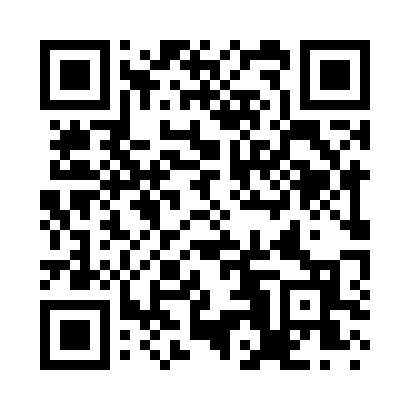 Prayer times for McCowan Spring, Virginia, USAMon 1 Jul 2024 - Wed 31 Jul 2024High Latitude Method: Angle Based RulePrayer Calculation Method: Islamic Society of North AmericaAsar Calculation Method: ShafiPrayer times provided by https://www.salahtimes.comDateDayFajrSunriseDhuhrAsrMaghribIsha1Mon4:275:591:225:178:4510:172Tue4:286:001:235:178:4510:173Wed4:296:001:235:178:4510:164Thu4:296:011:235:178:4510:165Fri4:306:021:235:178:4410:166Sat4:316:021:235:178:4410:157Sun4:326:031:235:178:4410:158Mon4:336:031:245:178:4410:149Tue4:336:041:245:188:4310:1410Wed4:346:051:245:188:4310:1311Thu4:356:051:245:188:4210:1212Fri4:366:061:245:188:4210:1213Sat4:376:071:245:188:4110:1114Sun4:386:071:245:188:4110:1015Mon4:396:081:245:188:4010:0916Tue4:406:091:245:188:4010:0817Wed4:416:091:255:188:3910:0818Thu4:426:101:255:188:3910:0719Fri4:436:111:255:188:3810:0620Sat4:446:121:255:178:3710:0521Sun4:456:131:255:178:3710:0422Mon4:466:131:255:178:3610:0323Tue4:476:141:255:178:3510:0224Wed4:496:151:255:178:3410:0125Thu4:506:161:255:178:349:5926Fri4:516:171:255:178:339:5827Sat4:526:171:255:168:329:5728Sun4:536:181:255:168:319:5629Mon4:546:191:255:168:309:5530Tue4:556:201:255:168:299:5331Wed4:576:211:255:158:289:52